RAADSVRAAG                                                                       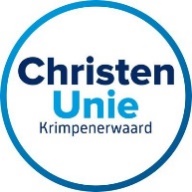 Nr 	SBBVDatum: 20 januari 2022 Vraag: art 38 Reglement van orde Gemeente KrimpenerwaardIndiener: Cor Slob, ChristenUnieOnderwerp: Participatie personen met verstandelijke beperking op stembureausToelichting: Participatie en zichtbaarheid van personen met een beperking is essentieel voor deze mensen én voor onze samenleving als geheel. Ook als gemeente Krimpenerwaard moeten we ernaar streven dat inwoners met een beperking zich gezien weten en hun talenten in kunnen zetten op diverse manieren.Onze buurgemeente Molenlanden is op dit moment op zoek naar een duo van een begeleider en een persoon met een verstandelijke beperking om zitting te nemen op een stembureau bij de aanstaande raadsverkiezingen in maart, evenals meerdere andere gemeenten - zie hiervoor ook de link van Stichting Prokkel onder deze vragen, waar veel handige informatie te vinden is.Als ChristenUnie Krimpenerwaard lijkt het ons dat dit goede voorbeeld ook navolging verdient in onze gemeente. De hiervoor genoemde elementen - participatie en zichtbaarheid van mensen met in dit geval een verstandelijke beperking - zijn er immers mee gediend als op de lokale hoogtijdag van de democratie ook mensen met een verstandelijke beperking actief deelnemen aan het democratisch proces. Hoe kan dit beter als zij niet alleen indien gewenst zelf hun stem uitbrengen, maar zij ook een zichtbare plek hebben op tenminste één - maar indien mogelijk graag meerdere - stembureaus in onze gemeente?Vragen: Heeft het college kennisgenomen van het initiatief van Stichting Prokkel, dat onder andere in onze buurgemeente Molenlanden navolging krijgt?Ziet het college mogelijkheden om voor de verkiezingen tenminste één, maar indien mogelijk meerdere duo’s (misschien een duo per kern?) van een persoon met een verstandelijke beperking en een begeleider te werven om zitting te nemen op een stembureau?Bronnen: https://www.prokkel.nl/inclusieve-stembureaus/